Ylihärmän Junkkarit RyLentopallojaostoSaajan
tilinumero
Mottagarens
kontonummerPOHJANMAAN OSUUSPANKKI
FI18 4759 1020 0083 25POHJANMAAN OSUUSPANKKI
FI18 4759 1020 0083 25POHJANMAAN OSUUSPANKKI
FI18 4759 1020 0083 25POHJANMAAN OSUUSPANKKI
FI18 4759 1020 0083 25POHJANMAAN OSUUSPANKKI
FI18 4759 1020 0083 25POHJANMAAN OSUUSPANKKI
FI18 4759 1020 0083 25POHJANMAAN OSUUSPANKKI
FI18 4759 1020 0083 25POHJANMAAN OSUUSPANKKI
FI18 4759 1020 0083 25POHJANMAAN OSUUSPANKKI
FI18 4759 1020 0083 25POHJANMAAN OSUUSPANKKI
FI18 4759 1020 0083 25POHJANMAAN OSUUSPANKKI
FI18 4759 1020 0083 25POHJANMAAN OSUUSPANKKI
FI18 4759 1020 0083 25POHJANMAAN OSUUSPANKKI
FI18 4759 1020 0083 25POHJANMAAN OSUUSPANKKI
FI18 4759 1020 0083 25POHJANMAAN OSUUSPANKKI
FI18 4759 1020 0083 25POHJANMAAN OSUUSPANKKI
FI18 4759 1020 0083 25TILISIIRTO   GIRERING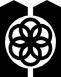 Maksu välitetään saajalle vain Suomessa Kotimaan maksujenvälityksen yleisten
ehtojen mukaisesti ja vain maksajan ilmoittaman tilinumeron perusteella.
Betalningen förmedlas endast till mottagare I Finland enligt Allmänna villkor för 
inrikes betalningsförmedling och endast till det kontonummer betalaren angivit.TILISIIRTO   GIRERINGMaksu välitetään saajalle vain Suomessa Kotimaan maksujenvälityksen yleisten
ehtojen mukaisesti ja vain maksajan ilmoittaman tilinumeron perusteella.
Betalningen förmedlas endast till mottagare I Finland enligt Allmänna villkor för 
inrikes betalningsförmedling och endast till det kontonummer betalaren angivit.TILISIIRTO   GIRERINGMaksu välitetään saajalle vain Suomessa Kotimaan maksujenvälityksen yleisten
ehtojen mukaisesti ja vain maksajan ilmoittaman tilinumeron perusteella.
Betalningen förmedlas endast till mottagare I Finland enligt Allmänna villkor för 
inrikes betalningsförmedling och endast till det kontonummer betalaren angivit.Saaja
MottagareYlihärmän Junkkarit/lentopallojaostoYlihärmän Junkkarit/lentopallojaostoYlihärmän Junkkarit/lentopallojaostoYlihärmän Junkkarit/lentopallojaostoYlihärmän Junkkarit/lentopallojaostoYlihärmän Junkkarit/lentopallojaostoYlihärmän Junkkarit/lentopallojaostoYlihärmän Junkkarit/lentopallojaostoYlihärmän Junkkarit/lentopallojaostoYlihärmän Junkkarit/lentopallojaostoYlihärmän Junkkarit/lentopallojaostoYlihärmän Junkkarit/lentopallojaostoYlihärmän Junkkarit/lentopallojaostoYlihärmän Junkkarit/lentopallojaostoYlihärmän Junkkarit/lentopallojaostoYlihärmän Junkkarit/lentopallojaostoViesti:  Mainostila Ylihärmän Junkkarien lentopallojaoston kotisivulle Viesti:  Mainostila Ylihärmän Junkkarien lentopallojaoston kotisivulle Viesti:  Mainostila Ylihärmän Junkkarien lentopallojaoston kotisivulle    _______________________   __________________   _______________________   __________________   _______________________   __________________   _______________________   __________________   _______________________   __________________   _______________________   __________________   _______________________   __________________   _______________________   __________________   _______________________   __________________   _______________________   __________________   _______________________   __________________   _______________________   __________________   _______________________   __________________   _______________________   __________________   _______________________   __________________Maksaja
BetalareAllekirjoitus
UnderskriftViitenumero
Ref. nrTililtä nro
Från konto nrEräpäivä
FörfallodagEuro           50e